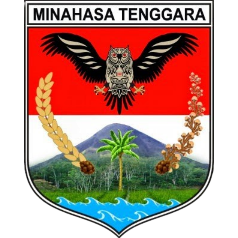 PEMERINTAH KABUPATEN MINAHASA TENGGARA……………………………………………….…………………………………………………………………………………………………
…………………………………………………………………………………………………
…………………………………………………………………………………………………LEMBAR DISPOSISILEMBAR DISPOSISILEMBAR DISPOSISILEMBAR DISPOSISILEMBAR DISPOSISILEMBAR DISPOSISISurat dari :No. Surat : Tgl. Surat :Surat dari :No. Surat : Tgl. Surat :Diterima Tgl	: No. Agenda	:Sifat	:󠇛 Sangat segeraDiterima Tgl	: No. Agenda	:Sifat	:󠇛 Sangat segera󠇛 Segera󠇛 Rahas󠇛iaHal:Diteruskan kepada Sdr. :󠇛…………………………………󠇛…………………………………󠇛…………………………………… Dan seterusnya …………..Diteruskan kepada Sdr. :󠇛…………………………………󠇛…………………………………󠇛…………………………………… Dan seterusnya …………..Diteruskan kepada Sdr. :󠇛…………………………………󠇛…………………………………󠇛…………………………………… Dan seterusnya ………….. Dengan hormat harap :󠇛 Tanggapan dan saran󠇛 Proses lebih lanjut󠇛 Koordinasi/konfirmasikan󠇛………………………………..   ……………………………….. Dengan hormat harap :󠇛 Tanggapan dan saran󠇛 Proses lebih lanjut󠇛 Koordinasi/konfirmasikan󠇛………………………………..   ……………………………….. Dengan hormat harap :󠇛 Tanggapan dan saran󠇛 Proses lebih lanjut󠇛 Koordinasi/konfirmasikan󠇛………………………………..   ………………………………..Catatan :Nama Jabatan (Paraf dan tanggal)NamaCatatan :Nama Jabatan (Paraf dan tanggal)NamaCatatan :Nama Jabatan (Paraf dan tanggal)NamaCatatan :Nama Jabatan (Paraf dan tanggal)NamaCatatan :Nama Jabatan (Paraf dan tanggal)NamaCatatan :Nama Jabatan (Paraf dan tanggal)Nama